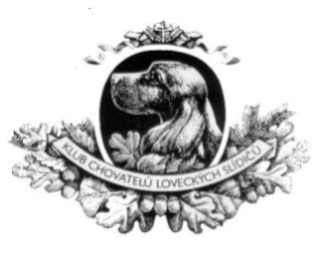 Přihláška / Entry form na:Klubovou výstavu, dne 28. 7. 2018španělů, vodních psů a plemen zařazených v KCHLS (mimo retrieverů) se zadáním čekatelství CAJC, CAC, res. CAC a tituly BOJ, KLUBOVÝ VÍTĚZ MLADÝCH 2018, KLUBOVÝ VÍTĚZ 2018, BOV, BOS, BOB, BIS.& Klubovou výstavu (bez titulu KV), dne 29. 7. 2018 španělů, vodních psů a plemen zařazených v KCHLS (mimo retrieverů) se zadáním čekatelství CAJC, CAC, res. CAC a tituly BOJ, VÍTĚZ REGIONU HANÁ MLADÝCH 2018, VÍTĚZ REGIONU HANÁ 2018, BOV, BOS, BOB, BISna nádvoří zámku Náměšť na Hané(GPS: 49°35'56.406"N, 17°3'47.59"E)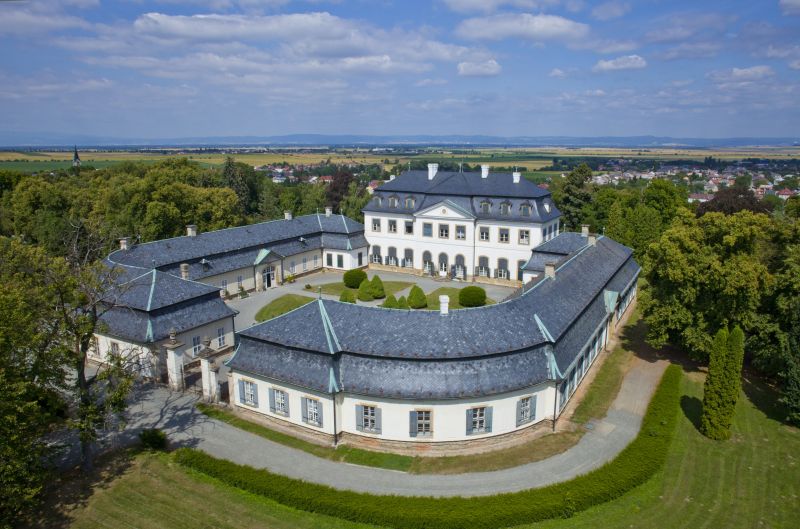  Hlavní sponzor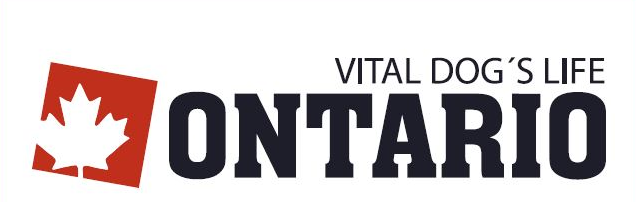 Uzávěrky (deadlines): první 28. 5. 2018 & druhá 25. 6. 2018  Vyplňujte čitelně (strojem nebo hůlkovým písmem) podle PP. Vhodné označte. Každý pes musí mít svoji přihlášku.Zařazení do třídy/classes:Pes-fena:Chovatel – majitel: / breeder – owner:Souhlasím se zasláním vstupního listu emailem (confirmation – sending entry list by e-mail): - Pro každého psa vyplňte samostatnou přihlášku!- Bez fotokopie průkazu původu nebude přihláška přijata!Soutěže/competitions:* vhodné zakroužkujtePodle propozic poukazuji tyto poplatky/entry fee:- Neúčast na výstavě z jakýchkoliv příčin nemůže být důvodem k vrácení výstavních poplatků.- Prohlašuji, že jsou mi známa všechna ustanovení propozic, a že se jim podrobuji.- Vystavovatel (majitel) souhlasí se zveřejněním své adresy v katalogu.- Potvrzuji, že výše uvedené údaje jsou pravdivé.V …………………………. 		dne………..……… 			podpis…………………………date and signature………………………………………………………………………………..Zde nalepte doklad o zaplacení – bez něho nebude přihláška přijata! / here put on the proof of paymentPřihlášky zasílejte na adresu / send entries to the address:Markéta DěkánkováJedousovská 20653361 Cholticee-mail: kchls.vystava@centrum.czV případě, že budete posílat přihlášku e-mailem, Vám potvrdím přijetí. Pokud zpětný e-mail nedostanete, znamená to, že přihláška nedorazila. (you will got an confirmation e-mail)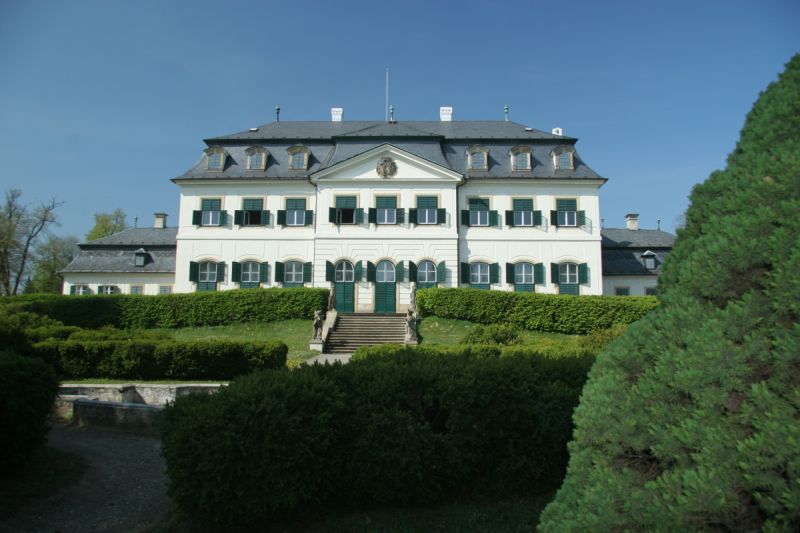 Přihláška pro KV 28. 7. 2018Přihláška pro KV (bez titulu KV) 29. 7. 2018Přihláška oba dnyEntry for Club show 28. 7. 2018Entry for Club Show (without club winner)29. 7. 2018Entry for bothPlemeno/breed:Pohlaví/sex:PES/MaleFENA/FemaleBarva/colour:ŠtěňatbabyDorostupuppyMladýchyoungMezitřídaintermediateOtevřenáopenpracovníworkingvítězůchampionsVeteránůveterančestnáhonour4-6 m.6-9 m.9-18 m.15-24 m.od 15 m.od 15 mod 15 mod 15 mod 15 mJméno psa a chov.stanice: dog name and kennel prefixZapsán:Registration No.Tet. číslo:Tattoo No.MicrochipNarozen / date of birth:Narozen / date of birth:U importovaných jedinců i č.zápisu původní plemenné knihy:U importovaných jedinců i č.zápisu původní plemenné knihy:U importovaných jedinců i č.zápisu původní plemenné knihy:U importovaných jedinců i č.zápisu původní plemenné knihy:U importovaných jedinců i č.zápisu původní plemenné knihy:Otec:sireZapsán:Registration No.Zapsán:Registration No.Matka:damZapsána:Registration No.Zapsána:Registration No.Chovatel – jméno a příjmeníbreederMajitel – jméno a příjmeníownerAdresa majitele (ulice, č.p., místo, PSČ, stát):Owner - full addressAdresa majitele (ulice, č.p., místo, PSČ, stát):Owner - full addressTelefon, email /phone number, e-mail:ANO a uvádím k tomu účelu svůj email: ...............................................NENázev soutěžePlemenoJméno psa (psů), název CHS1. *Nejlepší pár psůbest brace2. *Nejlepší CHSbest breeding groupZa prvního psa včetně katalogu /the first dogZa dalšího psa (bez katalogu) / another dogTřídy štěňat, dorost, veteránů, čestná/baby, puppy, veteran classes (nelze považovat za 1.psa)Soutěže/competitionsInzerce v katalogu/advertismentCELKEM/total sum